NOTICE OF HEARING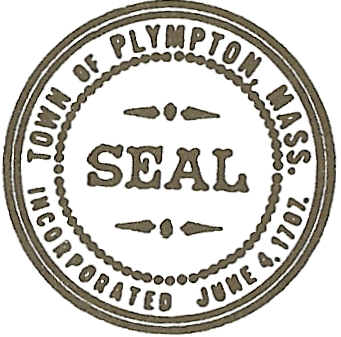 POSTED IN ACCORDANCE WITH THE PROVISIONS OFThe Town of Plympton Municipal BylawsConservation CommissionSignature: 	Ami S. Dion									Date: 	November 16, 2017								Name of CommitteeName of CommitteeName of CommitteeName of CommitteeName of CommitteeName of CommitteeName of CommitteeName of CommitteePlace of Meeting:Large Conference Room – Town HouseLarge Conference Room – Town HouseLarge Conference Room – Town HouseLarge Conference Room – Town HouseLarge Conference Room – Town HouseLarge Conference Room – Town HouseLarge Conference Room – Town HouseDate:TuesdayTuesdayTuesday11/21/201711/21/201711/21/2017           Day of Week           Day of Week           Day of WeekDate (mm/dd/yy)Date (mm/dd/yy)Date (mm/dd/yy)Date (mm/dd/yy)Time:7:007:00PMPMAGENDA ATTACHED OR SUBJECTS TO BE DISCUSSED LISTED BELOW:AGENDA ATTACHED OR SUBJECTS TO BE DISCUSSED LISTED BELOW:AGENDA ATTACHED OR SUBJECTS TO BE DISCUSSED LISTED BELOW:AGENDA ATTACHED OR SUBJECTS TO BE DISCUSSED LISTED BELOW:AGENDA ATTACHED OR SUBJECTS TO BE DISCUSSED LISTED BELOW:AGENDA ATTACHED OR SUBJECTS TO BE DISCUSSED LISTED BELOW:AGENDA ATTACHED OR SUBJECTS TO BE DISCUSSED LISTED BELOW:AGENDA ATTACHED OR SUBJECTS TO BE DISCUSSED LISTED BELOW:DETAILS:The NOI Hearing originally scheduled for February 7, 2017, April 4, 2017, May 2, 2017, June 6, 2017, July 11, 2017, July 18, 2017, August 1, 2017, September 19, 2017, October 3, 2017, October 17, 2017, November 7, 2017 and November 14, 2017 has been continued to Tuesday, November 21, 2017.Conduct a public hearing to consider a Notice of Intent, under the Wetlands Protection Act, M.G.L. c 131 $40 from Gregory S. Black for property at 0 Maple Street, Map 6, Parcel 2, Lot 3A.The NOI is a proposal to construct a single family dwelling with driveway, septic system, lawn area and utilities to service residence within 100’ of bordering vegetated wetlands.DETAILS:The NOI Hearing originally scheduled for February 7, 2017, April 4, 2017, May 2, 2017, June 6, 2017, July 11, 2017, July 18, 2017, August 1, 2017, September 19, 2017, October 3, 2017, October 17, 2017, November 7, 2017 and November 14, 2017 has been continued to Tuesday, November 21, 2017.Conduct a public hearing to consider a Notice of Intent, under the Wetlands Protection Act, M.G.L. c 131 $40 from Gregory S. Black for property at 0 Maple Street, Map 6, Parcel 2, Lot 3A.The NOI is a proposal to construct a single family dwelling with driveway, septic system, lawn area and utilities to service residence within 100’ of bordering vegetated wetlands.DETAILS:The NOI Hearing originally scheduled for February 7, 2017, April 4, 2017, May 2, 2017, June 6, 2017, July 11, 2017, July 18, 2017, August 1, 2017, September 19, 2017, October 3, 2017, October 17, 2017, November 7, 2017 and November 14, 2017 has been continued to Tuesday, November 21, 2017.Conduct a public hearing to consider a Notice of Intent, under the Wetlands Protection Act, M.G.L. c 131 $40 from Gregory S. Black for property at 0 Maple Street, Map 6, Parcel 2, Lot 3A.The NOI is a proposal to construct a single family dwelling with driveway, septic system, lawn area and utilities to service residence within 100’ of bordering vegetated wetlands.DETAILS:The NOI Hearing originally scheduled for February 7, 2017, April 4, 2017, May 2, 2017, June 6, 2017, July 11, 2017, July 18, 2017, August 1, 2017, September 19, 2017, October 3, 2017, October 17, 2017, November 7, 2017 and November 14, 2017 has been continued to Tuesday, November 21, 2017.Conduct a public hearing to consider a Notice of Intent, under the Wetlands Protection Act, M.G.L. c 131 $40 from Gregory S. Black for property at 0 Maple Street, Map 6, Parcel 2, Lot 3A.The NOI is a proposal to construct a single family dwelling with driveway, septic system, lawn area and utilities to service residence within 100’ of bordering vegetated wetlands.DETAILS:The NOI Hearing originally scheduled for February 7, 2017, April 4, 2017, May 2, 2017, June 6, 2017, July 11, 2017, July 18, 2017, August 1, 2017, September 19, 2017, October 3, 2017, October 17, 2017, November 7, 2017 and November 14, 2017 has been continued to Tuesday, November 21, 2017.Conduct a public hearing to consider a Notice of Intent, under the Wetlands Protection Act, M.G.L. c 131 $40 from Gregory S. Black for property at 0 Maple Street, Map 6, Parcel 2, Lot 3A.The NOI is a proposal to construct a single family dwelling with driveway, septic system, lawn area and utilities to service residence within 100’ of bordering vegetated wetlands.DETAILS:The NOI Hearing originally scheduled for February 7, 2017, April 4, 2017, May 2, 2017, June 6, 2017, July 11, 2017, July 18, 2017, August 1, 2017, September 19, 2017, October 3, 2017, October 17, 2017, November 7, 2017 and November 14, 2017 has been continued to Tuesday, November 21, 2017.Conduct a public hearing to consider a Notice of Intent, under the Wetlands Protection Act, M.G.L. c 131 $40 from Gregory S. Black for property at 0 Maple Street, Map 6, Parcel 2, Lot 3A.The NOI is a proposal to construct a single family dwelling with driveway, septic system, lawn area and utilities to service residence within 100’ of bordering vegetated wetlands.DETAILS:The NOI Hearing originally scheduled for February 7, 2017, April 4, 2017, May 2, 2017, June 6, 2017, July 11, 2017, July 18, 2017, August 1, 2017, September 19, 2017, October 3, 2017, October 17, 2017, November 7, 2017 and November 14, 2017 has been continued to Tuesday, November 21, 2017.Conduct a public hearing to consider a Notice of Intent, under the Wetlands Protection Act, M.G.L. c 131 $40 from Gregory S. Black for property at 0 Maple Street, Map 6, Parcel 2, Lot 3A.The NOI is a proposal to construct a single family dwelling with driveway, septic system, lawn area and utilities to service residence within 100’ of bordering vegetated wetlands.DETAILS:The NOI Hearing originally scheduled for February 7, 2017, April 4, 2017, May 2, 2017, June 6, 2017, July 11, 2017, July 18, 2017, August 1, 2017, September 19, 2017, October 3, 2017, October 17, 2017, November 7, 2017 and November 14, 2017 has been continued to Tuesday, November 21, 2017.Conduct a public hearing to consider a Notice of Intent, under the Wetlands Protection Act, M.G.L. c 131 $40 from Gregory S. Black for property at 0 Maple Street, Map 6, Parcel 2, Lot 3A.The NOI is a proposal to construct a single family dwelling with driveway, septic system, lawn area and utilities to service residence within 100’ of bordering vegetated wetlands.